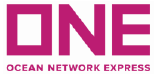 出口20英尺罐箱订舱保函提单号码: _________ 船名航次: _________ 起运港 : _________ 目的港：__________ 箱型箱量：__________ 发货人：_____________________________________  本公司确认上述20英尺罐箱为标准尺寸（即，长：20英尺，宽：8英尺，高：8英尺6英寸）。如该20英尺罐箱为非标准尺寸，由此产生的额外费用以及责任由我公司负责。 发货人：__________________________________________       (盖章)       订舱代理： _______________________________________________          （盖章）       日期：     _____________________________________________ 